 Vrtec jožefe maslo Ilirska Bistrica, rozmanova 25d, Ilirska Bistrica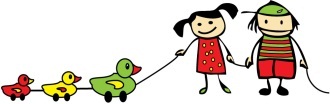 SPREMEMBA PROGRAMAZa otroka __________________________________________________________________, ki obiskuje oddelek __________________________________________________________,želim spremembo programa:   iz celodnevnega v poldnevni   iz poldnevnega v celodnevniProgram se spremeni s 1. dnem naslednjega meseca.Spremembo programa želim od dne _____________________________________________.Kraj in datum oddaje obrazca:					Podpis staršev:__________________________					______________________IZPOLNI VRTEC:Datum prejema:_____________________________        Prejel:_______________________________